Supplementary Table S1: Presentation of information collected with mobile application CLAS in food storesSupplementary Table S2: Presentation of information collected in the 2017 edition of the Slovenian Composition and Labelling Information System (CLAS) Supplementary Table S3: Presentation of information in web application Bazil.si Supplementary Table S4: Summary of studies using datasets compiled in Slovenian food monitoring studies (2011-2020)Notes: Studies exploiting additional Slovenian branded foods composition datasets (44, 66, 77-79) are also not included.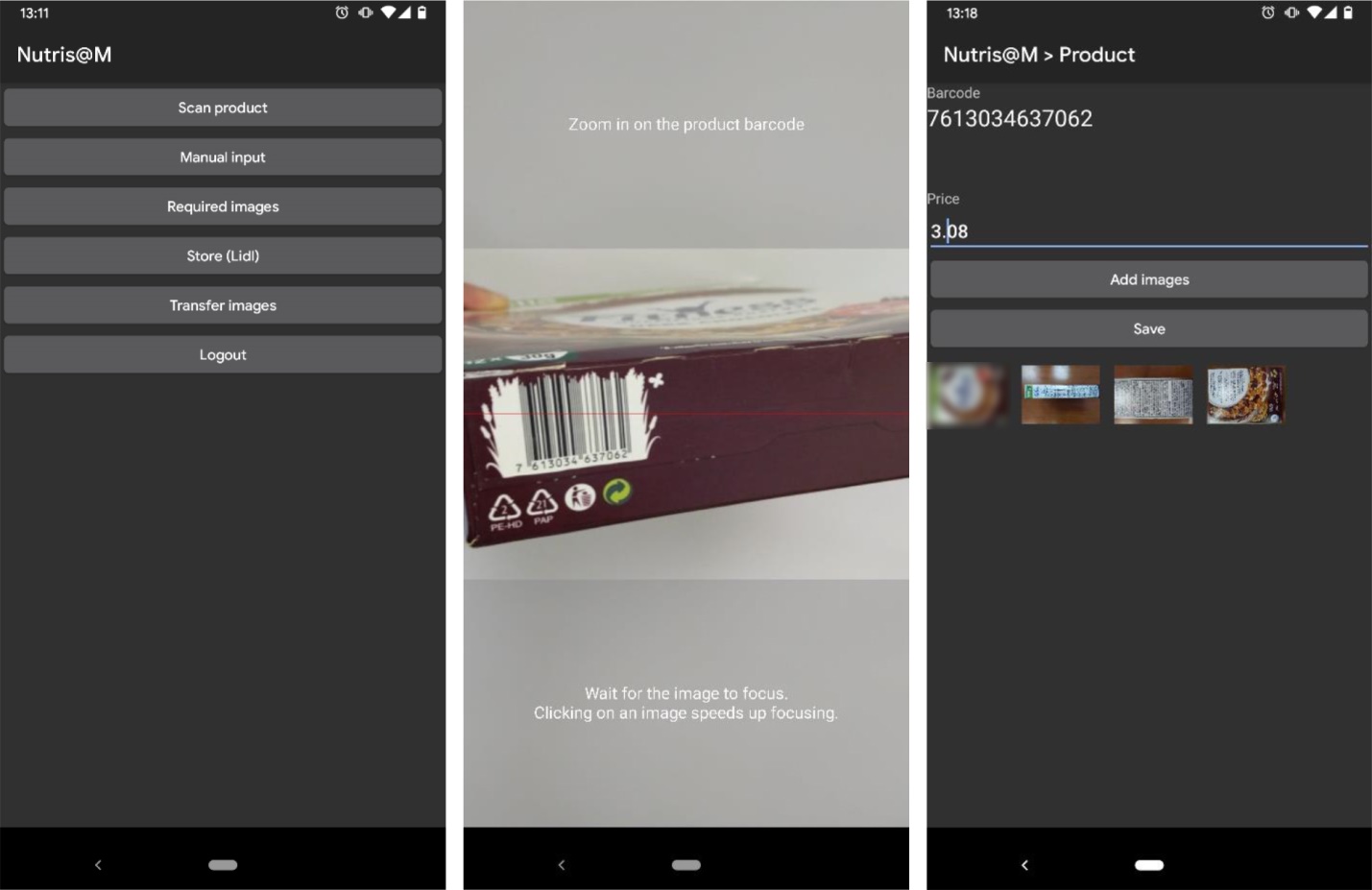 Supplementary Figure S1: Print-screens of the mobile application CLAS for data collection in food stores 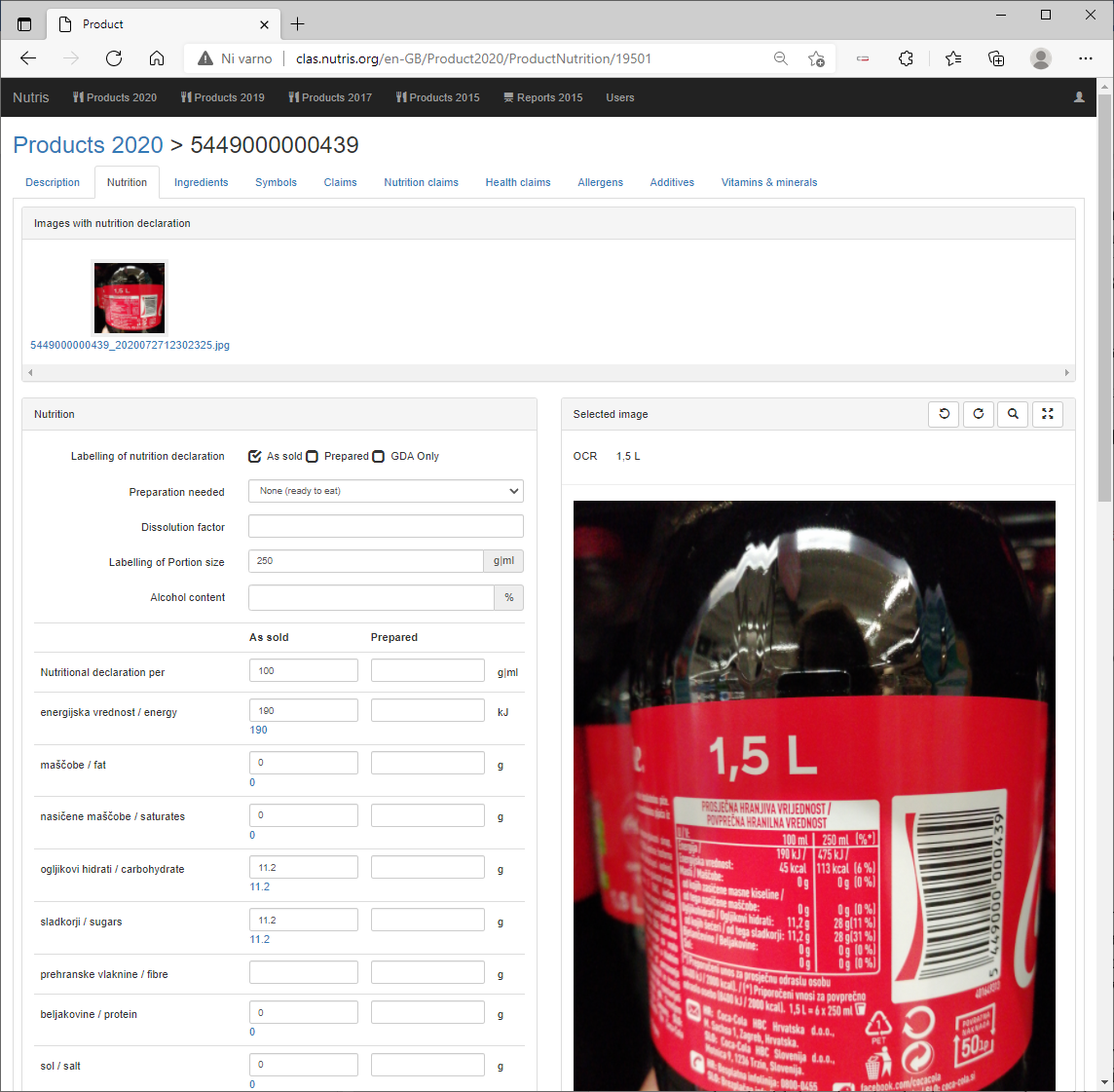 Supplementary Figure S2: Print-screen of the chapter of the on-line CLAS tool in the section of nutrition declaration information ChapterInformation descriptionNotesRegistrationUser IDEach user (researcher) logs in with unique registration identification (e-mail, password).Store selectionFood storeBefore collection, user select food store where food monitoring is taking place.Scanning toolBarcodeBarcode of prepacked food is taken with smart phone camera (automatic recognition of barcode number). If product with same barcode is already in the cross-sectional study database, researcher is informed about that (no pictures needed). New product can be still added manually. Data collectionProduct informationTime-stamp (date, time) and store ID is logged to the CLAS database automatically. Researcher is required to insert product price in EUR (VAT included). Product information are transferred to CLAS server in real time.Picture collectionLabeling picturesProduct is photographed from all relevant sides (containing labeling information), starting with front-of-package picture. Pictures are transferred to CLAS server after confirmation.ChapterInformation descriptionNotesDescriptionPhotographs (JPG) of all sides of food labeling Among all available images specific pictures are identified: (1) front of package image; (2) nutrition declaration; (3) ingredientsBrand and Product name ProducerPackaging quantityKg; LFood categoryGFMG food categories (19) are used for categorizationIssueNotes on any potential quality issues, that need to be addressedNutritionInformation is food is ready to eat, or if preparation is needed.For foods that need preparation, it is also indicated if labeled nutrition declaration is provided for product (1) as sold, or (2) for prepared food.Information to which weight/volume nutrition declaration is providedTypically, this is 100 g or mL (preferred choice), in some cases nutrition declaration is provided for serving size only.Information from nutrition declarationenergy	(kJ); fat (g); saturates (g); carbohydrate (g); sugars (g); fibre (g); protein (g); salt (g); mono-unsaturates (g); polyunsaturates (g); polyols (g); starch (g), vitamins and minerals as provided in Reg (EU) No 1169/2011 (6).IngredientsIngredient list (text)Additionally, presence of specific ingredients is followed in structured (yes/now) to enable quick data analyses (added sugar, dextrose/glucose/grape sugar; glucose syrup; glucose-fructose syrup, inverted sugar syrup, fructose/fructose syrup; lactose/maltose/other mono-, di- saccharides; maltodextrins; other sugar substitutes (honey, agave syrup, ...); fully hydrogenated oils/fats; (partly) hydrogenated oils/fatsSymbolsInformation about presence of different symbols on food labelsWe have preselected specific symbols followed on food labels, assigning production type, quality and nutrition/health references (examples provided below). If food label contains a health symbol not provided on our list, this is also indicated.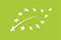 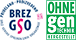 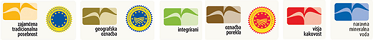 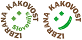 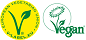 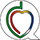 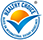 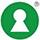 Other health symbol.ClaimsPresence of specific claims is indicated (yes/no)Nutrition claimsHealth claimsChildren marketingLactose freeGluten free / Very low glutenContains caffeine (amount on caffeine content in mg per 100 g/mL)Contains sweetenersContains aspartame (E951)Contains liquoriceNutrition claimsInformation of all used nutrition claims Nutrition claim wording/description, presentation (text/picture); position (front/back of package); regulatory classification according to Reg. 1924/2006 (7); referring component (energy or specific food constituent assigned); content of the referring component in food; regulatory claim status.Health claimsInformation of all used nutrition claims Health claim wording/description, referring component (whole food or specific food constituent assigned); health relationship (WHO classification); regulatory classification according to Reg. 1924/2006 (7); presentation (text/picture); position (front/back of package); content of the referring component in food; regulatory claim status.AllergensInformation on presence (contain/may contain/does not contain) of substances or products causing allergies or intolerancesInformation provided for all substances/foods mentioned in the Annex II of the Reg (EU) No 1169/2011 (6):wheat / rye / barley / oats / unspecified cereals containing glutencrustaceanseggsfishpeanutssoybeansmilkalmonds / hazelnuts / walnuts / cashews /pecan nuts / brazil nuts / pistachio nuts / macadamia / unspecified nutscelerymustardsesame seeds sulfur dioxide/sulfitelupinmolluscsAdditivesInformation on all used food additivesAdditive (E number and name; from the register of authorized food additives), additive function (categories as in PART C of the Reg (EU) No 1169/2011 (6)), regulatory status. Vitamins & mineralsInformation on all added vitamins and mineralsConstituent (specific vitamin/mineral); Source/chemical form (natural source or specific source/chemical ingredient from the European Community Register on the addition of vitamins and minerals and of certain other substances to foods (107); regulatory status.ChapterInformation descriptionNotesProductPhotographs (JPG) of front of package, ingredients, and nutrition declarationStatus/ data on product addition to the databaseWho added the product, time and date off product scanning, number of scanning by consumersGlobal Trade Item NumberBrand and Product nameFood categoryPackaging quantity (g)PortionProducerDistributerCountry of originVešKajJeš status0: no profiling; 1: profilingIngredientsIngredient list (text)Nutrition declarationIs the product labeled with nutrition declarationYes/ no, notesInformation to which weight/volume nutrition declaration is providedTypically, this is 100 g or mL (preferred choice), in some cases nutrition declaration is provided for serving size only.Information from nutrition declaration on macro in micronutrientsenergy	(kJ); fat (g); saturates (g); carbohydrate (g); sugars (g); fibre (g); protein (g); salt (g); mono-unsaturates (g); polyunsaturates (g); polyols (g); starch (g), vitamins and minerals as provided in Reg (EU) No 1169/2011 (6).Additional ingredientsContent of additional ingredients of interestAlcohol degree (%), caffeine content (mg), is the product containing (mark if yes) caffein, sweeteners or alcoholAllergensInformation on presence (contain/may contain/does not contain) of substances or products causing allergies or intolerancesInformation provided for all substances/foods mentioned in the Annex II of the Reg (EU) No 1169/2011 (6):wheat / rye / barley / oats / unspecified cereals containing glutencrustaceanseggsfishpeanutssoybeansmilkalmonds / hazelnuts / walnuts / cashews /pecan nuts / Brazil nuts / pistachio nuts / macadamia / unspecified nutscelerymustardsesame seeds sulfur dioxide/sulfitelupinmolluscsReferenceDescription20112015201720192020Assessments of nutritional composition of food in the food supply (nutrition declaration information)Assessments of nutritional composition of food in the food supply (nutrition declaration information)Assessments of nutritional composition of food in the food supply (nutrition declaration information)Assessments of nutritional composition of food in the food supply (nutrition declaration information)Assessments of nutritional composition of food in the food supply (nutrition declaration information)Assessments of nutritional composition of food in the food supply (nutrition declaration information)Assessments of nutritional composition of food in the food supply (nutrition declaration information)Korosec, 2014 (42)Assessing the average sodium content of prepacked foods with nutrition declarations: the importance of sales dataPravst, 2017 (49)Changes in average sodium content of prepacked foods in Slovenia during 2011-2015Zupanič, 2018 (50)Total and free sugar content of pre-packaged foods and non-alcoholic beverages in SloveniaZupanic, 2019 (55)Free sugar content in pre-packaged products: does voluntary product reformulation work in practiceAssessments of the use of specific ingredients (ingredients list information)Assessments of the use of specific ingredients (ingredients list information)Assessments of the use of specific ingredients (ingredients list information)Assessments of the use of specific ingredients (ingredients list information)Assessments of the use of specific ingredients (ingredients list information)Assessments of the use of specific ingredients (ingredients list information)Assessments of the use of specific ingredients (ingredients list information)Zupanič, 2018 (54)Limiting trans fats in foods: use of partially hydrogenated vegetable oils in prepacked foods in SloveniaKrušič, 2021 (56)Use of branded food composition databases for the exploitation of food fortification practices: A case study on vitamin D in the Slovenian food supplyAssessments of the use of food additives (ingredients list information)Assessments of the use of food additives (ingredients list information)Assessments of the use of food additives (ingredients list information)Assessments of the use of food additives (ingredients list information)Assessments of the use of food additives (ingredients list information)Assessments of the use of food additives (ingredients list information)Assessments of the use of food additives (ingredients list information)Hafner, 2021 (51)Trends in the use of low and no-calorie sweeteners in non-alcoholic beverages in SloveniaHafner, 2021 (57)The Sharp Rise in the Use of Low- and No-calorie Sweeteners in Non-Alcoholic Beverages in Slovenia: An Update Based on 2020 data Blaznik, 2021 (58)Use of food additive titanium dioxide (E171) before the introduction of regulatory restrictions due to concern for genotoxicityAssessments using nutrient profiling approach Assessments using nutrient profiling approach Assessments using nutrient profiling approach Assessments using nutrient profiling approach Assessments using nutrient profiling approach Assessments using nutrient profiling approach Assessments using nutrient profiling approach Eržen, 2015 (53)A comparative evaluation of the use of a food composition database and nutrition declarations for nutrient profilingDunford, 2019 (2)A comparison of the healthiness of packaged foods and beverages from 12 countries using the Health Star Rating nutrient profiling systemPivk Kupirovič, 2019
(59)Nutrient profiling is needed to improve the nutritional quality of the foods labelled with health-related claimsPivk Kupirovič, 2020
(20)Facilitating consumers choice of healthier foods: a comparison of different front-of-package labelling schemes using Slovenian food supply databaseHafner, 2021 (60)Evaluation of the ability of Nutri-Score to discriminate the nutritional quality of prepacked foods using a sale-weighting approachAssessment of food marketing techniques on food labelsAssessment of food marketing techniques on food labelsAssessment of food marketing techniques on food labelsAssessment of food marketing techniques on food labelsAssessment of food marketing techniques on food labelsAssessment of food marketing techniques on food labelsAssessment of food marketing techniques on food labelsPravst, 2015 (41)Consumers’ exposure to nutrition and health claims on pre-packed foods: Use of sales weighting for assessing the food supply in SloveniaLavriša, 2019 (62)Marketing of foods to children through food packaging is almost exclusively linked to unhealthy foodsLavriša, 2020 (63)Nutritional composition of gluten-free labelled foods in the Slovenian food supplyMiklavec, 2021 (61)Heart images on food labels: a health claim or not?Indirect usage of branded food datasets: support in sampling of foods in the food supplyIndirect usage of branded food datasets: support in sampling of foods in the food supplyIndirect usage of branded food datasets: support in sampling of foods in the food supplyIndirect usage of branded food datasets: support in sampling of foods in the food supplyIndirect usage of branded food datasets: support in sampling of foods in the food supplyIndirect usage of branded food datasets: support in sampling of foods in the food supplyIndirect usage of branded food datasets: support in sampling of foods in the food supplyKusar, 2021 (64)Assessment of trans-fatty acid content in a sample of foods from the Slovenian food supply using a sales-weighting approachMencin, 2021 (65)Content of trans-fatty acid isomers in bakery products on the Slovenian marketIndirect usage of branded food datasets: Analyses of secondary samples – dietary surveysIndirect usage of branded food datasets: Analyses of secondary samples – dietary surveysIndirect usage of branded food datasets: Analyses of secondary samples – dietary surveysIndirect usage of branded food datasets: Analyses of secondary samples – dietary surveysIndirect usage of branded food datasets: Analyses of secondary samples – dietary surveysIndirect usage of branded food datasets: Analyses of secondary samples – dietary surveysIndirect usage of branded food datasets: Analyses of secondary samples – dietary surveysZupanič, 2020 (69)Total and free sugars consumption in a Slovenian population representative sampleZupanič, 2021 (68)Dietary intake of trans fatty acids in the Slovenian populationHribar, 2021 (67)Vitamin D intake in Slovenian adolescents, adults, and the elderly populationKoroušić Seljak, 2021(70)Inadequate intake of dietary fibre in adolescents, adults, and elderlies: Results of Slovenian representative SI.Menu studyPravst, 2021(71)Dietary intake of folate and assessment of the folate deficiency prevalence in Slovenia using serum biomarkersIndirect usage of branded food datasets: Analyses of secondary samples – food marketingIndirect usage of branded food datasets: Analyses of secondary samples – food marketingIndirect usage of branded food datasets: Analyses of secondary samples – food marketingIndirect usage of branded food datasets: Analyses of secondary samples – food marketingIndirect usage of branded food datasets: Analyses of secondary samples – food marketingIndirect usage of branded food datasets: Analyses of secondary samples – food marketingIndirect usage of branded food datasets: Analyses of secondary samples – food marketingKorosec, 2016 (74)Television food advertising to children in Slovenia: analyses using a large 12-month advertising datasetLavrisa, 2018 (72)Trends in marketing foods to children in Slovenian magazines: a content analysisKelly, 2019 (25)Global benchmarking of children's exposure to television advertising of unhealthy foods and beverages across 22 countriesLavrisa, 2020 (74)Regulating children's exposure to food marketing on television: are the restrictions during children's programmes enough?Indirect usage of branded food datasets: Analyses of secondary samples – vending machinesIndirect usage of branded food datasets: Analyses of secondary samples – vending machinesIndirect usage of branded food datasets: Analyses of secondary samples – vending machinesIndirect usage of branded food datasets: Analyses of secondary samples – vending machinesIndirect usage of branded food datasets: Analyses of secondary samples – vending machinesIndirect usage of branded food datasets: Analyses of secondary samples – vending machinesIndirect usage of branded food datasets: Analyses of secondary samples – vending machinesRozman, 2020 (75)Sweet, fat and salty: snacks in vending machines in health and social care institutions in SloveniaRozman, 2021 (76)Nutritional quality of beverages available in vending machines in health and social care institutions: do we really want such offers